АДМИНИСТРАЦИЯИВАНОВСКОГО СЕЛЬСКОГО ПОСЕЛЕНИЯНИЖНЕГОРСКОГО РАЙОНА РЕСПУБЛИКИ КРЫМПОСТАНОВЛЕНИЕ № 111от 30 августа 2016 года                                                                                с. ТамбовкаОб определении перечня оплачиваемых социально-значимых общественных работ и порядке организации их проведения в Ивановском сельском поселении Нижнегорскогорайона Республики КрымВ соответствии с Конституцией Российской Федерации, Федеральным законом от 06.10.2003 № 131-ФЗ «Об общих принципах организации местного самоуправления в Российской Федерации», Законом РФ от 19 апреля 1991 г.        № 1032-1 «О занятости населения в Российской Федерации» (с изменениями и дополнениями), постановлением Правительства Российской Федерации от 14.07.1997 № 875 «Об утверждении Положения об организации общественных работ» (с изменениями и дополнениями от 25.03.2013 № 257), Законом Республики Крым от 21.08.2014 г. № 54-ЗРК «Об основах местного самоуправления в Республике Крым», Уставом муниципального образования Ивановское сельское поселение Нижнегорского района Республики Крым, с целью реализации Постановления Совета министров Республики Крым от 23 декабря 2015 г. № 836 «Об утверждении Государственной программы труда и занятости населения Республики Крым на 2015-2017 годы», а также дополнительной социальной поддержки безработных граждан, имеющих право участвовать в общественных работах, ПОСТАНОВЛЯЮ:1. Утвердить Перечень оплачиваемых социально-значимых общественных работ в Ивановском сельском поселении Нижнегорского района Республики Крым согласно приложению.2. Администрации Ивановского сельского поселения:- организовать заключение договоров о совместной деятельности с предприятиями, учреждениями, организациями различных организационно-правовых форм собственности и хозяйствования, размещенных на территории поселения, и изъявивших желание принять участие в проведении общественных работ.- изучить в соответствии с действующим законодательством возможность финансирования оплачиваемых общественных работ, которые могут осуществлять структурные подразделения администрации.- организовать работу по информированию работодателей и граждан о видах оплачиваемых общественных работ, порядке их проведения, условиях оплаты труда.- организовать направление безработных граждан для выполнения общественных работ в организации, в соответствии с заключенными договорами.3. Настоящее постановление обнародовать путём размещения на Информационном стенде в административном здании администрации Ивановского  сельского поселения по адресу: с.Тамбовка, ул.Школьная, 3а 30.08.2016 г., а также разместить на официальном сайте Ивановского сельского поселения «ивановское-сп.рф.»4. Постановление вступает в силу с момента его обнародования.  5. Контроль исполнения настоящего постановления возложить заведующего сектором по вопросам предоставления муниципальных услуг, землеустройства, территориального планирования и кадрово-правовой работы Волощука Л.Л.ПредседательИвановского сельского совета - Глава администрацииИвановского сельского поселения 			                                  М.В.Каличина Приложениек постановлению администрацииИвановского сельского поселенияНижнегорского района Республики Крымот 30.08.2016 г. № 111Переченьоплачиваемых социально-значимых общественных работ в Ивановском сельском поселении Нижнегорского района Республики Крым1. Благоустройство и озеленение территории муниципального образования, зон отдыха и туризма, прилегающих территорий, придорожных полос, детских дошкольных и школьных учреждений, спортивных площадок, учреждений культуры и здравоохранения, лесополос, зеленых насаждений вдоль автомобильных путей сообщения.2. Работы при проведении ремонта или реконструкции объектов социальной сферы - детских дошкольных и школьных учреждений, общеобразовательных школ, библиотек, спортивных площадок независимо от статуса, назначения и формы собственности, учреждений культуры и здравоохранения, осуществляемые собственными силами бюджетных учреждений.3. Работы при строительстве и при подготовке к сдаче в эксплуатацию объектов социальной сферы, не связанные с риском для жизни, и благоустройство прилегающих территорий.4. Работы по ремонту подъездов жилого фонда, не связанные с риском для жизни, благоустройство прилегающих территорий.5. Уход и предоставление социальных услуг пожилым людям, пенсионерам и инвалидам, а также уход за больными в учреждениях здравоохранения, домах-интернатах (пансионатах) для престарелых, инвалидов и детей, в территориальных центрах социального обслуживания пенсионеров и одиноких нетрудоспособных граждан и вспомогательные работы в детских домах и домах престарелых, реабилитационных центрах.6. Предоставление социальных услуг по сопровождению слепых.7. Благоустройство мемориалов, памятников, братских могил и других мест захоронения погибших защитников Отечества, содержание в надлежащем состоянии кладбищ.8. Работы по озеленению территорий, скверов, парков, памятных мест.9. Работы по восстановлению библиотечного фонда в библиотеках.10. Подсобные работы при проведении массовых мероприятий, праздников.11. Работы в военкоматах с документацией в период призывной кампании.12. Работа в архивах с документацией.13. Работа по информированию населения о субсидиях, распространению информационных материалов, а также технической обработке и курьерской доставке материалов.14. Работы по закладке (составлению, заполнению) похозяйственных книг по форме, утвержденной приказом министерства сельского хозяйства Российской Федерации от 11 октября 2010 года № 345, сбору необходимых сведений для осуществления указанной работы.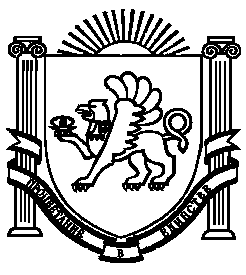 